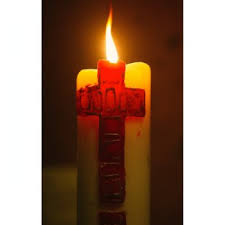 [OU AUTRE IMAGE]Baptême de [Prénom NOM]Eglise Saint-Georges TrappesSamedi/dimanche jour mois [à modifier]1- A la porte, liturgie de l’accueilDialogue initial avec les parentsDialogue avec le parrain et/ou la marraineSigne de croix sur le front de l’enfantChant de procession d’entréeMusique de TaizéProposition de chant ou de musique2- A l’ambon, liturgie de la Parole1ère lecture, lue par [à compléter]Lecture de la lettre de saint 	[référence à compléter].[Copier ici la lecture choisie]Psaume	[référence à compléter], lue par [à compléter]Refrain :[copier ici le psaume choisi et ajouter le refrain] Psaume 22 et le refrain  « Le Seigneur est mon berger, rien ne saurait me manquer »                         ou le refrain  « Tu nous guideras aux sentiers de vie, tu nous ouvriras ta maison, Seigneur » Psaume 26 et le refrain  « Ma lumière et mon salut, c’est le Seigneur, alléluia ! »                         ou le refrain  « Sur les chemins de la vie ; sois ma lumière, Seigneur. » Psaume 33 et le refrain  « Goûtez et voyez comme est bon le Seigneur. »                         ou le refrain  « Chantez au Seigneur un chant nouveau, alléluia ! car il a fait des merveilles, alléluia !» Psaume 41-42 et le refrain  « Mon âme à soif du Dieu vivant ; quand le verrai-je face à face ? »                               ou le refrain  « Conduis-nous, Seigneur Jésus, aux sources de la vie. »Acclamation de l’Evangile : Alléluia !Evangile de Jésus Christ selon [référence à compléter], lu par	[à compléter]Homélie par le père			Prière de l'assemblée, lue par 			 Seigneur, écoute-nous ; Seigneur, exauce-nous ![ou] O, ô Seigneur en ce jour, écoute nos prières…La litanie des SaintsSainte Marie, Mère de Dieu 			Priez pour nous.Saint Michel et tous les anges de Dieu		Priez pour nous.Saint Jean-Baptiste				Priez pour nous.Saint Joseph					Priez pour nous.Saint Pierre et St Paul				Priez pour nous.Tous les Apôtres du Seigneur			Priez pour nous.Saints patrons de l'Enfant, des parents, parrains et marraines, Priez pour nous.Saint(e) 	[à complèter]				Priez pour nous.Saint(e) 	[à complèter]				Priez pour nous.Saint(e) 	[à complèter]				Priez pour nous.Saint(e) 	[à complèter]				Priez pour nous.Saint(e) 	[à complèter]				Priez pour nous.…Saint Georges, Priez pour nous.Vous tous, saints et saintes de Dieu, Priez pour nous.3- Au baptistère, liturgie du baptêmeGeste de l’imposition des mainsRenonciation au mal : par 3 fois, ils répondent « Je le rejette »Profession de foi : par 3 fois, ils répondent « Je crois »Rituel de l'eauAcclamation de joie par un chant, après le baptême : « Tu es devenu enfant de Dieu et frère de Jésus, alléluia. Aujourd’hui l’Esprit repose en toi et chante Alléluia ! »[ou] « Magnifique est le Seigneur, tout mon cœur pour chanter Dieu ! »[ou] « Merveille, merveille que fit pour nous le Seigneur ! »Rite du Saint ChrêmeRite du vêtement blanc : La marraine passe au jeune baptisé un vêtement blanc (robe, écharpe ou gilet blancs).Rite de la lumière : Le parrain porte la lumière à son filleul4- A l’autel, liturgie de l’envoiNotre PèreNotre Père qui es aux cieux,que ton nom soit sanctifié,que ton règne vienne,que ta volonté soit faite sur la terre comme au ciel.Donne-nous aujourd’hui notre pain de ce jour.Pardonne-nous nos offenses,comme nous pardonnons aussi à ceux qui nous ont offensés.Et ne nous laisse pas entrer en tentation, mais délivre nous du mal. Amen.Bénédiction finaleMusique pendant la signature du registre : Musique de Taizé[ou] Proposition de chant ou de musique [apporter le CD]Prière à la Vierge MarieSignature des registresQuête faîte par [Prénom et NOM à compléter]Sortie au son des clochesRemerciements